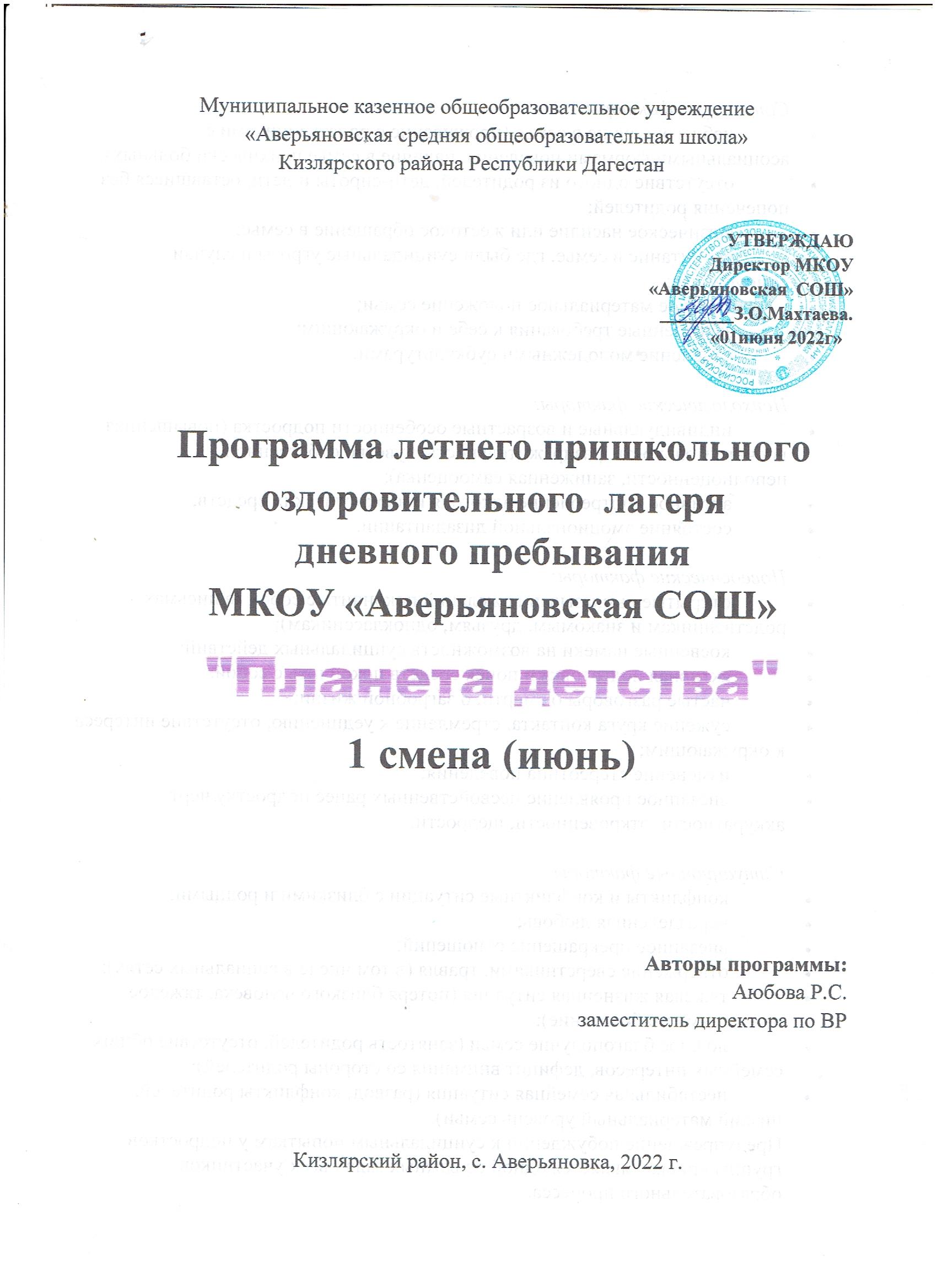 ОРГАНИЗАЦИИ ОТДЫХА И ОЗДОРОВЛЕНИЯ ДЕТЕЙ В ЛЕТНИЙ ПЕРИОДИнформационная карта:СОДЕРЖАНИЕПояснительная запискаЛагерь – это большая, умная игра, которая помогает детям радоваться жизни, праздновать жизнь практически ежечасно. С.А.ШмаковОздоровительный лагерь – одна из наиболее востребованных форм летнего отдыха детей школьного возраста. Лето – это своего рода мостик между завершающимся учебным годом и предстоящим. Воспитательная ценность системы летнего отдыха состоит в том, что она создаёт условия для педагогически целесообразного, эмоционально привлекательного досуга школьников, восстановления их здоровья, удовлетворения потребностей в новизне впечатлений, творческой самореализации, общении и самодеятельности в разнообразных формах, включающих труд, познание, искусство, культуру, игру и другие сферы возможного самоопределения. Оздоровительный лагерь – это сфера активного отдыха, разнообразная общественно значимая досуговая деятельность, отличная от типовой назидательной, дидактической, словесной школьной деятельности.Летний отдых – это не только социальная защита, это и возможность для творческого развития детей, обогащения духовного мира и интеллекта ребёнка, радость общения, творческие открытия, оригинальные идеи. Все направления работы летнего оздоровительного  лагеря имеют познавательный характер. Оздоровительный лагерь дает возможность любому ребенку раскрыться, приблизиться к высоким уровням самоуважения. Детские оздоровительные лагеря являются частью социальной среды, в которой дети реализуют свои возможности, потребности в индивидуальной, физической и социальной компенсации в свободное время. Летний лагерь является, с одной стороны, формой организации свободного времени детей разного возраста, пола и уровня развития, с другой – пространством для оздоровления, развития художественного, технического, социального творчества. Лето – это пора самых продолжительных каникул, это целая эпоха в жизни каждого ребенка. Дети мечтают об интересном отдыхе, летних приключениях, встречах с новыми друзьями и задолго до окончания учебного года задумываются о том, где и как отдохнуть летом. Вариантов здесь много: дача, зарубежная поездка с родителями, отдых с родителями же в санатории или доме отдыха; можно просто поиграть с друзьями во дворе или посещать лагерь при своей родной школе.Содержание и организация летнего отдыха детей – актуальная жизненная проблема, в решении которой неоценима роль взрослых. Для наших прекрасная возможность провести летние каникулы за пределами дома и города в загородном оздоровительном лагере Солнечный берег, на свежем, чистом воздухе, в непосредственной близости с природой и  морем.      В летнее время дети часто не могут найти для себя интересного, увлекательного занятия, не могут организовать свой досуг. Задача взрослых – продолжить  процесс образования личности через взаимодействие ребёнка с окружающей природой и социальной средой.Детские оздоровительные лагеря обеспечивают полноценный содержательный отдых и оздоровление детей, развивают и воспитывают каждого ребёнка. Здесь каждый отдыхающий может «сделать свою жизнь» полной интересных знакомств, полезных увлечений и занятий, может научиться петь, танцевать, играть, с пользой провести свободное время. Именно такие возможности для каждого ребёнка открывает детский оздоровительный лагерь.     Действительно, нигде так не раскрывается ребёнок, как в играх. Здесь, кроме удовлетворения личных интересов, ребёнок, сам не подозревая, развивает свои физические и моральные качества, учится дружить, сопереживать, идти на помощь без оглядки, учится побеждать и проигрывать. Нужно только правильно его понять, настроить, не отталкивать, не отворачиваться, а вселять уверенность в каждого ребёнка.Пояснительная записка "Стремись быть смелым, добрым, умным и радость людям приноси. Стремись к здоровью, ведь отсюда - все устремления души!" В "Конвенции о правах ребенка", разработанной Организацией Объединенных Наций, сказано: "Ребенку для полноценного и гармонического становления и развития необходимо расти в атмосфере счастья, любви и понимания". Ведущими идеями предлагаемой разработки являются доступность получения практических знаний в области сохранения и преумножения здоровья, формирование мотивации здорового образа жизни у детей и подростков во время их пребывания в летнем оздоровительном лагере. Большое внимание уделяется патриотическому воспитанию ребенка и раскрытию его творческого потенциала. Программа реализуется через игру, способную пробудить детскую любознательность, вовлечь в активное освоение окружающего мира. При выборе игр акцент делается на их видовое многообразие: соревновательного характера чередуются с играми на развитие сотрудничества и взаимопомощи, ролевые игры. Актуальность программы. Летний период – активная пора социализации школьников. С наступлением летних каникул перед большинством родителей встаёт вопрос о том, каким образом организовать летний отдых своих детей. Особую роль играют лагеря с дневным пребыванием детей. Посещая пришкольный лагерь, ребёнок не отрывается от семьи, находится под присмотром педагогов, своевременно накормлен, занят интересными делами, а вечером и в выходные дни в кругу семьи. Ещё один немаловажный момент – это возможность общения ребёнка с привычным кругом друзей. Правильная организация летнего отдыха - это путь к совершенствованию личностных способностей, время открытий и приключений, игры и труда, время событий и встреч с чудом, время познания новых людей, а главное – самого себя. Именно это может дать оздоровительный летний лагерь «Планета детства» на базе МКОУ «Аверьяновская СОШ» с.Аверьяновка. Чтобы смена в лагере для детей была интересной, полезной, необычной и яркой, коллектив творческих педагогов разработал программу «Сказочный городок», который основан на использовании такой формы сотворчества и сотрудничества детей и взрослых как СКАЗКА. Именно сказка сопровождает ребёнка всё его детство, вводит в разные сферы его жизнедеятельности, учит, воспитывает, помогает, оздоравливает физически и духовно. Культ сказки, её чудес и волшебства создаёт настроение радости и здоровья, креатива и физической активности, а всё это, в целом, помогает реализовать поставленные цель и задачи оздоровительного летнего пришкольного лагеря «Сказочный городок».По продолжительности программа является краткосрочной, т. е. реализуется в течение лагерной смены.По продолжительности программа является краткосрочной, т. е. реализуется в течение лагерной смены с 01.06.2022г. - 21.08.2022г. Деятельность воспитанников во время лагерной смены осуществляется в разновозрастных отрядах по 25 человек (4 комплекта).1.1. Направленность программыДанная программа по своей направленности является комплексной, т. е. включает в себя разноплановую деятельность, объединяет различные направления оздоровления, отдыха и воспитания детей в условиях оздоровительного лагеря.физкультурно-оздоровительное направление (охрана и укрепление здоровья, совершенствование физического развития учащихся, улучшение физической и умственной работоспособности, воспитание привычки к здоровому образу жизни);художественно- эстетическое направление (развитие творческой активности личности ребенка, создание ситуации успешности, формирование интереса к искусству и художественно-эстетическому творчеству);экологическое направление (формирование целостного взгляда на природу и место человека в ней);духовно-нравственное направление (воспитывать активную гражданскую позицию, формировать любовь и уважение к национальной культуре истории и традициям).1.2. Актуальность, педагогическая целесообразностьАктуальность программы обусловлена следующими факторами: - устойчивым спросом родителей на организованный отдых учащихся;- работой по укреплению здоровья детей и формированию у них потребности здорового образа жизни; - необходимостью использования богатого творческого потенциала педагогов в реализации цели и задач программы.Очень важно для здоровья детей, чтобы после долгого периода учебного года произошла  разрядка накопившейся  напряжённости. Многие родители самоустранились от воспитания, разрушается традиционная структура семьи, меняются общепринятые нормы поведения. Участниками лагерных смен являются дети с различными творческими способностями, успеваемостью, социальным опытом, из разных семей. А потому, во время летних каникул необходимо обеспечить полноценный организованный отдых детей, т. е. сделать его   занимательным, насыщенным, полезным для физического и психологического здоровья.1.3. Цели и задачи программы:Цель программы: Создать благоприятные условия для укрепления здоровья и организации досуга учащихся во время летних каникул, развития творческого и интеллектуального потенциала личности, ее индивидуальных способностей, творческой активности с учетом собственных интересов, наклонностей и возможностей, развитие личности ребенка, укрепление физического, психического и эмоционального здоровья детей.Задачи программы:Создать условия для организованного отдыха детей. Прививать навыки здорового образа жизни.Формировать интерес к различным видам деятельности.Развитие познавательной активности, творческого потенциала каждого ребенка.Воспитывать чувство коллективизма.1.4. Отличительные особенности Детский оздоровительный лагерь – это место, где может быть очень эффективно построена педагогическая работа по самоопределению личности ребенка через включение его в творческую деятельность.Главным направлением в работе оздоровительного лагеря является педагогическая поддержка и помощь в индивидуальном развитии ребенка. В систему педагогической поддержки включается и психологическая, и социальная, и оздоровительная – поскольку все они интегрируются. Особенно необходима эта помощь детям, не имеющим возможности загородного оздоровительного отдыха.Создание комфортной психологической среды для каждого ребенка предполагает помощь в обретении внутренней свободы, раскованности в проявлении своих эмоций.Основная деятельность лагеря направлена на развитие личности ребенка и включение его в разнообразие человеческих отношений и межличностное общение со сверстниками. Детский лагерь, учитывая его специфическую деятельность, может дать детям определенную целостную систему нравственных ценностей и культурных традиций через погружение ребенка в атмосферу игры и познавательной деятельности дружеского микросоциума. Погружая ребенка в атмосферу лагеря, мы даем ему возможность открыть в себе положительные качества личности, ощутить значимость собственного «я»; осознать себя личностью, вызывающей положительную оценку в глазах других людей; повысить самооценку; выйти на новый уровень общения, где нет места агрессии и грубости.Находясь в лагере, дети ежедневно включаются в оздоровительный процесс, для которого характерны: упорядоченный ритм жизни, режим питания, закаливание, поддержка мышечного и эмоционального тонуса. Результатом осуществления оздоровительного направления является формирование потребности в здоровом образе жизни.1.5.Новизна программы. Новизна и оригинальность программы образовательного компонента заключается в гармоничном сочетании физкультурно – оздоровительной, художественно - творческой, трудовой, экологической, краеведческой деятельности обучающихся. Каникулы – это время путешествий. К сожалению, не все дети и подростки могут все лето провести на море или выехать за пределы родного села, города или России. Перед воспитателями и работниками летнего пришкольного лагеря стоит непростая задача, каким образом организовать отдых детей, чтобы они смогли полноценно отдохнуть, реализовать себя в деятельности, соответствующей возрасту, полу, потребностям, модным тенденциям и притязаниям ребят, используя при этом малозатратные формы организации отдыха в условиях небольшого сельского населённого пункта. Программа «Остров приключений» составлена таким образом, чтобы учащиеся смогли укрепить здоровье, получить новые знания, приобрести спортивные навыки, жизненный опыт, познакомиться с обычаями и традициями разных народов. Над реализацией программы летнего пришкольного лагеря с дневным пребыванием работает педагогический коллектив из числа лучших учителей МКОУ «Аверьяновская СОШ». Центром воспитательной работы лагеря является ребенок и его стремление к реализации. Каждый день смены будет посвящен открытию нового тематического дня. Каждый отряд, является отрядом – спортивной командой во главе со своим капитаном, который планирует работу отряда с учетом общелагерного плана. Каждый отряд создает свою систему жизнедеятельности, утверждает символику, выдвигают свои Законы и Традиции, выпускает газету своего отряда, где отражается жизнь на каждый день. Старшей вожатой разработана система стимулирования успешности и личностного роста. Каждый ребёнок может ежедневно получать «Бонус» (медальки) за активное участие в жизни отряда и всех спортивных состязаний. В конце лагерной смены подводятся итоги: подсчитывается количество выполненных дел, а также количество «Бонусов» полученные за эти дела. По итогам победители получают призы и награды. Новизна программы также прослеживается в широком приобщении детей к разнообразному социальному опыту, созданию в лагере стиля отношений сотрудничества, содружества, сотворчества, участия детей в управлении детским оздоровительным лагерем. 1.6. Преемственность Одно из направлений воспитательной программы школы «Патриотическое воспитание». Через это направления школа осуществляет краеведческую работу и работу по патриотическому воспитанию. Организуются экскурсии в музеи района. Для воспитания чувства патриотизма у детей нужно знать историю села, дома, улицы, района и т.д. Учить видеть красивое и прекрасное в нашем родном селе. Для более глубокого погружения учащихся в историю своей Малой Родины, района необходимо непрерывное образование. Лето – великолепная возможность для получения новых и закрепления имеющихся знаний, как в области общего, так и дополнительного образования. Летние каникулы составляют значительную часть годового объёма свободного времени детей. Исходя из этого, лето – это время для развития творческого потенциала, приобщения к социокультурным и нравственным ценностям, удовлетворения индивидуальных интересов, развлечений, игр, восстановления здоровья. В летний период непрерывность образования возможна через деятельность лагеря. Организация краеведческой смены летнего лагеря логично дополняет учебно-воспитательную и социокультурную работу образовательного учреждения, а также систему дополнительного образования в данном направлении.1.7. Возраст детей, участвующих в реализации данной программы.Основной состав лагеря – это дети из разных городов и районов Дагестана в возрасте 7-17лет. Деятельность воспитанников во время лагерной смены осуществляется в разновозрастных отрядах 100 чел. ( по 25 человек в группе).Сроки реализации программыПо продолжительности программа является краткосрочной, т. е. реализуется в течение 1-й лагерной  смены (22 дня в одну смену).1.8  Модель организации лагеря с органом самоуправленияМодель организации лагеря - основная идея лагерной смены, использование нетрадиционных подходов и методов воспитания  детей и подростков (детское самоуправление, работа в отрядах, в группах, выборы совета лагеря и т.д.) Представим модель самоуправления в детском коллективе, где основа – принцип цикличности (цель – результат – анализ – цель).Степень участия детей в управлении различными видами деятельности бывает неодинаковой. Где более ярко выражена степень детских интересов, там самоуправление развивается быстрее.Содержание деятельности органов самоуправления.Для создания органов самоуправления вожатому необходимо увлечь детей интересным для них делом, а затем создать орган самоуправления для его реализации.Важное значение имеет превращение различных собраний, сборов в настоящие органы самоуправления. Для этого в отряде могут создаваться временные органы самоуправления, которые будут организаторами конкретного проекта. Эта инициативная группа ребят и выносит на обсуждение принятые идеи и проводит мозговой штурм.Это возможно при коллективном поиске решения поставленных задач. Однако, чем больше ответственности за реализацию идеи, тем меньшую ответственность ребята чувствуют за результат собственной деятельности.Наиболее интересно и эффективно проходят собрания - обсуждения, когда ведущий выбирается из числа членов отряда (например, дежурный командир) – таким образом, взрослый делится полномочиями с детьми.Нецелесообразно создавать внутри отряда постоянно действующие органы самоуправления. Хорошо использовать систему чередования творческих поручений.Временные органы самоуправления должны анализировать не только деятельность участников проведенного дела, но и собственную деятельность.Особое значение для развития самоуправления в детском лагере имеет взаимосвязь педагогического управления и детского самоуправления, которая может осуществляться  через:поэтапное делегирование детям полномочий и ответственности для решения задач управления коллективом;взаимную ответственность вожатых перед детьми и детьми перед вожатыми за выполнение принятых коллективом решений;взаимную требовательность членов вожатского коллектива и детского коллектива друг к другу;совместную работу вожатского и детского коллективов;информирование ребят обо всех проблемах, возникающих в процессе подготовки и реализации проектов.Условия, необходимые для включения ребят в деятельность по самоуправлению:Поиск. Развитие организаторских способностей у детей, воспитание у них чувства хозяина лагеря (старт-марш, разведка, поисковый десант и др.)Планирование коллективной деятельности. Полезно планировать разнотипные дела, используя методику коллективного творческого планирования (мозговой штурм, копилка предложений, аукцион идей и др.)Форма организации КТД. Возможно создание банка идей, клубов по интересам, мастер-классов, творческих лабораторий, дискуссионных центров для сбора и анализа предложений ребят по организации творческих дел, проектирования участия в них каждого из ребят, определения творческих заданий.1.9  Ожидаемые результаты:Использование и реализация предложенных форм работы послужит созданию условий для реализации способностей и задатков детей, что окажет существенное влияние на формирование интереса к различным видам социального творчества, к созидательной деятельности.Участие в программе благотворно сказывается на духовном и интеллектуальном развитии детей, динамично развиваются познавательные процессы, творческое мышление, лидерские и организаторские навыки. Происходит:Организация полноценного отдыха и оздоровления детейРазвитие  гражданских качеств, культуры межличностных взаимоотношений;Сохранение и укрепление физического и психического здоровья детей и подростков;Создание  мотивации на активную жизненную позицию в формировании здорового образа жизни и получении конкретного результата от своей деятельности;Расширение кругозора детей, развитие их организаторских и творческих способностей;Личностный рост участников программы, у детей сформируются умения и навыки, приобретенные в кружках и мастер-классах;Развитие  коммуникативных, познавательных, творческих способностей, умение работать в коллективе;Улучшение социально-психологического климата в коллективе;Укрепление дружбы и сотрудничества между детьми разных возрастов;Воспитание ответственности за свои поступки;Повышения уровня экологической культуры;Эффективное усвоение позитивных норм  и ценностей;Формирование коммуникативных умений, основы правильного поведения, общения, культуры, досуга;Расширение социального опыта; развитие личностных качеств;формирование осознанного отношения к себе, как к части окружающего мира. Предполагается, что время, проведенное в лагере, не пройдет бесследно ни для взрослых, ни для детей, и на следующий год они с удовольствием будут участвовать в работе лагеря.1. При активном участии детей и взрослых в реализации программы предполагается, что у каждого возникнет чувство сопричастности к большому коллективу единомышленников; 2. Успешность детей в различных мероприятиях повысит социальную активность, даст уверенность в своих силах и талантах; 3. При хорошей организации питания, медицинского наблюдения и правильно организованных спортивных мероприятиях предполагается оздоровить детей и своевременно обратить внимание на проблемы со здоровьем, если они существуют; 4. Осуществление экскурсий и поездок помогут детям в обретении новых знаний о родном крае и научат их бережно и с любовью относиться к своей малой Родине; 5. Заинтересовать детей новыми видами деятельности, что станет толчком для получения дополнительного образования во время учебного года в кружках, секциях, внеурочной деятельности различных направленностей; 6. Развитие коммуникативных способностей и толерантности. 7. Предполагается, что время, проведенное в лагере, не пройдет бесследно ни для взрослых, ни для детей, и на следующий год они с удовольствием будут участвовать в работе лагеря. 1.10. Принципы построения программы      При написании программы педагогический коллектив руководствовался принципами, заложенными в воспитательной системе школы: 1. личностный подход в воспитании: - признание личности развивающегося человека высшей социальной ценностью; - добровольность включения детей в ту или иную деятельность 2. природосообразность воспитания: - обязательный учет возрастных, половозрастных и индивидуальных особенностей воспитанников; 3. культуросообразность воспитания: - признание личности ребенка с ее достоинством и потенциалом; - открытость и готовность детей к непрерывному обогащению гуманитарного опыта с целью усвоения общечеловеческих ценностей; - упрочение норм уважительного отношения к другим людям; 4. гуманизация межличностных отношений: - уважительные демократические отношения между взрослыми и детьми; - уважение и терпимость к мнению детей; - самоуправление в сфере досуга; - создание ситуаций успеха; - приобретение опыта организации коллективных дел и самореализация в ней; - защита каждого члена коллектива от негативного проявления и вредных привычек; - создание ситуаций, требующих принятия коллективного решения; - формирование чувства ответственности за принятое решение, за свои поступки и действия. 5. дифференциация воспитания: - отбор содержания, форм и методов воспитания в соотношении с индивидуально-психологическими особенностями детей; - свободный выбор деятельности и права на информацию; - создание возможности переключения с одного вида деятельности на другой в рамках смены (дня); - взаимосвязь всех мероприятий в рамках тематики дня; - активное участие детей во всех видах деятельности.СОДЕРЖАНИЕ ПРОГРАММЫСодержание программы строится на основании данных современной психологии, показывающей, что у ребёнка от природы имеется четыре группы задатков:Интеллектуальные, мыслительные, связанные с особенностями памяти, типом внимания.Инструментальные, включающие двигательные способности, на развитие пространственного мышления.Художественные, связанные наличием различных групп анализаторов, специфики эмоциональной атмосферы.Социальные – определяемые расположенностью к контактам с другими людьми.Эти задатки могут развиваться, если создать условия для развития, при целенаправленном включении ребёнка в деятельность  досуга.Именно поэтому программа содержит блоки досуговой работы.В основе программы лежит несколько идей:Идея доступности: возможность каждого, кто хочет приобщиться к миру здоровья, красоты, познания, дружбы и творчества, выберет для себя посильный маршрут, посильную форму участия.Идея последовательности: шаг за шагом, от простого к сложному.Идея креативности: делаем всё творчески.И поэтому, тематика смены обыгрывает идею строительства и функционирования творчества и радости в рамках большой сюжетно-ролевой игры. Сюжетно-ролевая игра «Планета детства» - это реальная жизнь в предлагаемых обстоятельствах. В такой игре создается ситуация выбора, ведь ребенок выбирает не только направление своего участия в игре, но и способ достижения цели.Игра предполагает:- большую двигательную активность;- разнообразие видов деятельности;- признание и позитивную оценку в среде сверстников и взрослых;- релаксационные занятия.Спортивно–оздоровительное направление1 БЛОК «В здоровом теле - здоровый дух » осуществляется через:вовлечение детей в различные формы физкультурно-оздоровительной работы;выработку и укрепление гигиенических навыков;расширение знаний об охране здоровья. Основные формы организации:утренняя гимнастика (зарядка) на свежем воздухе под ритмичную музыку;спортивные игры на стадионе, спортивной площадке во дворе школы (футбол, волейбол, бадминтон); подвижные игры на свежем воздухе «Охотники и гуси», «Белые медведи», «Перестрелка», «Коршун и наседка», «Часики», «Вышибалы», «Цепи»; эстафеты («Веселые старты», «Мои летние коньки», «Юмор в спорте важен, не спорте!», «Молодецкие забавы», «Спортивная эстафета »);поход;часы  здоровья;закаливающие процедуры (Ежедневное мытье ног в прохладной воде по правилам закаливания);солнечные ванны (ежедневно);воздушные ванны (ежедневно).В летнем оздоровительном лагере вся работа направлена на сохранение и укрепление здоровья детей. Утренняя гимнастика проводится ежедневно в течение 10 минут: в хорошую погоду – на открытом воздухе, в непогоду – в проветриваемом помещении. Основная задача этого режимного момента, помимо физического развития и закаливания, - создание положительного эмоционального заряда и хорошего физического тонуса на весь день.Спортивные соревнования, веселые эстафеты, дни здоровья, различные беседы о здоровом образе жизни, психологические тренинги,  беседы с врачом, спортивные праздники развивают у детей  ловкость и смекалку, помогают им развивать  различные  двигательные способности и реализуют потребность детей в двигательной активности, приобщают воспитанников к здоровому образу жизни. Для максимального достижения результата при проведении  спортивных мероприятиях присутствует дух соревнования и реализуется принцип поощрения. После  конкурсов, которые развивают не только физическое состояние детей, но и укрепляют их дух, дети получают призы.В свободную минуту воспитанники принимают участие в подвижных играх,  включающих  все основные физкультурные элементы: ходьбу, бег, прыжки. Они способствуют созданию хорошего, эмоционально окрашенного настроения у детей, развитию у них таких физических качеств, как ловкость, быстрота, выносливость, а коллективные игры – еще и воспитанию дружбы.В лагере уделяется большое место пропаганде правильного питания и формированию навыков здорового образа жизни. Проводятся беседы «Оказание первой доврачебной помощи», «Осанка – основа красивой походки», «Твой режим дня на каникулах». Ежедневно проводится конкурс «Чистая тарелочка».Обязательно проводятся оздоровительные процедуры: закаливание, воздушные ванны, солнечные ванны. Закаливание проходит ежедневно в виде мытья ног, с постепенным снижением температуры воды от теплой  до прохладной. Чтобы дети дышали свежим воздухом, максимальное количество мероприятий и режимных моментов проходит на улице.Художественно – эстетическое направление2 БЛОК  «Цветик - Семицветик»   осуществляется через:изобразительную деятельность (конкурсы  рисунков «Мы за безопасное движение», «Волшебный карандаш», «Моя визитка»,  «Помнит мир спасённый», «Мой край родной»)игровые творческие программы.Творческая деятельность – это особая сфера человеческой активности, в которой личность не преследует никаких других целей, кроме получения удовольствия от проявления духовных и физических сил. Основным назначением творческой деятельности в лагере является развитие креативности детей и подростков.Рисование в лагере дает большие возможности в развитии  художественных способностей детей. Рисуя, дети усваивают целый ряд навыков изобразительной деятельности, укрепляют зрительную память, учатся замечать и различать цвета и формы окружающего мира. В своих рисунках они воплощают собственное видение мира, свои фантазии. Участвуя в конкурсе «Мой лагерный день» дети учатся передавать свои эмоции через рисунок.Общественно-полезное направление3 БЛОК   «Трудовой десант» осуществляется через:выполнение трудовых обязанностей (дежурство в отряде, работа на школьной клумбе);коллективные трудовые дела.Работа направлена на  развитие трудовой активности и приобщение детей к труду.Досуговое  направление4 БЛОК   «Веселые ребята»  осуществляется через:вовлечение наибольшего количества  ребят  в различные формы организации досуга;организацию  деятельности творческих мастерских.         В основе лежит свободный выбор разнообразных общественно-значимых ролей и положений, создаются условия для духовного нравственного общения, идёт закрепление норм поведения и правил этикета, толерантности.      Досуговая деятельность – это процесс активного общения, удовлетворения потребностей детей в контактах. Творческой деятельности, интеллектуального и физического развития ребенка, формирования его характера. Организация досуговой деятельности детей – один из компонентов единого процесса жизнедеятельности ребенка в период пребывания его в лагере.Научно-познавательное направление5 БЛОК   «Умники и умницы» осуществляется через:проведение интеллектуальных игр; посещение музеев; проведение тематических библиотечных часов; игровая программа;викторины, интеллектуальные марафоны;организация игр «Что? Где? Когда?».В условиях летнего отдыха у ребят не пропадает стремление к познанию нового, неизвестного, просто это стремление реализуется в других, отличных от школьного урока, формах. С другой стороны, ребята стремятся к практической реализации тех знаний, которые дала им школа, окружающая среда. Поэтому интеллектуальная работа  направлена на расширение кругозора, развитие интеллекта воспитанников и их познавательной деятельности, развитие мышления, памяти, внимания, формирование положительных эмоций от обучения и потребности в непрерывном образовании.Учебно -тематический план1 модуля «Планета детства: Курс на лето!»2.2. Содержание программ мастер-классов, кружков и секций.              Дети с удовольствием посещают спортивные площадки и творческие кружки.Все дети лагеря, посещают кружки, которые на итоговых мероприятиях: выставках, соревнованиях, показах, концертах, выступлениях показывают высокое качество продуктов деятельности. В конце смены идет презентация и творческий отчет работы всех клубов Приобретенные новые знания и умения в результате занятий в клубах  и кружках (разучивание песен, игр, составление проектов и т.д.) где дети смогут проявить себя.2.3. Механизмы и формы реализации программыЛетний оздоровительный лагерь «Планета детства» для  детей и подростков - это система, способствующая развитию ребенка как творческой личности, его духовного и физического саморазвития, возможности для воспитания трудолюбия, активности, целеустремленности, здорового образа жизни.В основу реализации программы заложены разнообразные формы и методы.Перечень мероприятий Программы предусматривает решение конкретных задач, взаимосвязанных и скоординированных по времени, включая материально-техническое, методическое, кадровое и организационное обеспечение. Планируется проведение комплекса мероприятий по созданию благоприятных условий для укрепления здоровья и организации досуга детей лагеря. Предусматриваются мероприятия по организации переподготовки кадров, обеспечивающих организацию летнего отдыха и оздоровления детей, созданию «методической копилки».Данной программой планируется  охват несовершеннолетних:Обогащение личного опыта по взаимодействию с окружающим миром;Включение детей в экологически ориентированную, творческую деятельность;Оздоровление и организацию досуга несовершеннолетнихОрганизационно-педагогическая деятельность:комплектование штата лагеря кадрами;участие в семинарах по организации летнего отдыха для вожатых;совещание при директоре лагеря  по организации летнего отдыха детей;проведение инструктажей с воспитателями по технике безопасности и охране здоровья детей;Оздоровительная работа: Основополагающими идеями в работе с детьми в летнем лагере является сохранение и укрепление здоровья детей, поэтому в программу включены следующие мероприятия:ежедневный осмотр детей медицинским работником;утренняя зарядка;принятие солнечных и воздушных ванн (в течение всего времени пребывания в лагере в светлое время суток); организация пешеходных экскурсий;организация здорового питания детей; организация спортивно-массовых мероприятий:соревнования по лёгкой атлетике;спортивные эстафеты;подвижные спортивные игры;Работа по сплочению коллектива воспитанниковДля повышения воспитательного эффекта программы и развития коммуникативных способностей с детьми проводятся:Знакомство «Расскажи о себе»;Коммуникативные игры на знакомство «Здравствуй, друг!», «Снежный ком»,«Назовись»;Игры на выявление лидеров «Верёвочка», «Карабас».«Шишки, жёлуди, орехи», «Казаки-разбойники», «Да» и «Нет» не говори!»ФОРМЫ АТТЕСТАЦИИ И ОЦЕНОЧНЫЕ МАТЕРИАЛЫПрограмма предусматривает следующие формы контроля: Выставка - это форма итогового контроля, осуществляемая с целью определения уровня мастерства, культуры, техники исполнения творческих продуктов, а также с целью выявления и развития творческих способностей обучающихся. Может быть персональной или коллективной по различным направлениям дополнительного образования. По итогам выставки лучшим участникам может выдаваться диплом или грамота. Выставка является инструментом поощрения обучающегося.Конкурс творческих работ - форма итогового (иногда текущего) контроля/аттестации, которая проводится с целью определения уровня усвоения и содержания образовательной программы кружка, степени подготовленности к самостоятельной работе, выявления наиболее способных и талантливых детей. Может проводиться по любому виду деятельности и среди разных творческих продуктов:, творческих изделий, рисунков, показательных выступлений, проектов.Игра (дидактическая, деловая) - одна из важнейших форм при проведении контроля/аттестации. Виды игр для детей очень разнообразны. Развивающие и познавательные игры способствуют развитию памяти, внимания, творческого воображения и аналитических способностей. Игры воспитывают наблюдательность, привычку к самопроверке, учат доводить начатую работу до конца. В познавательных играх, где на первый план выступает наличие знаний, учебных навыков, содержание игры должно соответствовать уровню подготовленности обучающихся. Различные виды дидактических игр помогают закрепить и расширить предусмотренные программой знания, умения и навыки. Данный вид контроля наиболее подходит для детей дошкольного и младшего школьного возраста.Также формы контроля включают в себя:открытое занятие, мастер-класс, ярмарка; индивидуальный, авторский, коллективный творческий проекты, смотр-конкурс; участие в конкурсах, фестивалях, других творческих мероприятиях разного уровняВиды контроля:Входной контроль применяется при поступлении воспитанника в коллектив в форме собеседования, технического тестирования, анкетирования. Текущий контроль проводится на каждом занятии в форме наблюдений, устных рекомендаций, в форме коллективного обсуждения. Контроль предполагает участие воспитанников коллектива в творческих мероприятиях центра (День открытых дверей, тематические праздники, лагерные мероприятия и другое), Для эффективного отслеживания  результатов воспитанников в рамках программы разработан и ведется мониторинг результатов. Мониторинг предполагает формирование следующих документов: входные и промежуточные анкеты, тесты (на выявление интереса к виду  деятельности, развитие личностных качеств); карты творческой активности воспитанников;рейтинг участия в культурных и конкурсных мероприятиях. Активная жизненная позиция детей оценивается по результатам их участия в мероприятиях отряда, лагеря.За работоспособностью и активностью воспитанников наблюдают вожатые, воспитатели, педагоги  центра.Для оценки успешного развития воспитанников разработаны следующие критерии:Творческая активность воспитанника.нравственная, трудовая, эстетическая воспитанность.Мотивация личности. Ценностно-смысловое отношение воспитанника к познавательной, практической коммуникативной деятельности.Самостоятельность в познавательной, продуктивной коммуникативной (в поступках, отношениях с товарищами) деятельности.Удовлетворённость результатом деятельности. Оценка критериев творческой активности воспитанника определяется при наличии ( «+» или «-» ) и отмечается по двум уровням:активный; пассивный.На основе данных критериев осуществляется дифференцированная работа с воспитанниками с использованием индивидуально - личностного подхода. 4. ОРГАНИЗАЦИОННО-ПЕДАГОГИЧЕСКИЕ УСЛОВИЯ ПРОГРАММЫ4.1 материально-технические условия реализации программыТерритория школы занимает 23178,7 кв.м., а школы-2 156,7 кв.м.     В лагере  имеются:Столовая совмещена с актовым залом, рассчитана на 100 посадочных мест. Медицинский пункт представляет собой здание с отдельным количеством кабинетов – 2, который находится  в 50 метрах от здания школы.Учебно-методические помещения находятся в  здании школы: комнаты творческих объединений, кружков,  учебные комнаты .Спортивная база: поле для футбола.Кабинет информатики: компьютеры, черно-белый принтеры, сканер,  мультимедийный проектор и экран, а также оснащен мебелью.   Лагерь оборудован пожарной сигнализацией, запасными выходами, огнетушителями и планами эвакуации. Все сотрудники и отдыхающие ознакомлены с порядком действий в случае возникновения пожара или ЧС. Кадровое обеспечение реализуемой программы   Приказом по учреждению назначаются начальник лагеря, его заместитель, воспитатели из числа педагогических работников учреждения. Начальник лагеря руководит его деятельностью, несёт ответственность за жизнь и здоровье детей, ведёт документацию. Старшая вожатая лагеря организует воспитательную деятельность, осуществляет связь с культурно-просветительными и спортивными учреждениями. Воспитатели, музыкальный работник и руководитель спортивно-оздоровительной работы осуществляют воспитательную деятельность по плану лагеря, проводят мероприятия, следят за соблюдением режима дня, правил безопасного поведения, правил пожарной безопасности.  Орган самоуправления представляет собой совет командиров отрядов, который совместно с вожатыми реализуют коллективные, творческие, оздоровительные мероприятия с детьми:Список сотрудников дневного оздоровительного лагеряФункциональные обязанностиДиректор школы отвечает за набор и подготовку кадров, руководство и контроль за эффективностью; осуществляет руководство работой всего педсостава; оказывает помощь в проведении общелагерных мероприятий; участвует в планёрках. Старший вожатый (1 чел.) обеспечивает подготовку коллективно-творческих дел каждого дня, организует массовые мероприятия, линейки; проводит мониторинг занятий в отрядах и общелагерных делах, проводит ежедневную планерку; обеспечивает реализацию работы в отрядах.                                                      Вопитатели ( 20 чел.) непосредственно выступают организаторами деятельности в отрядах, отвечают за сохранность  жизни детей, обеспечивают материалы для работы в отрядах, ведут индивидуальную работу с детьми, осуществляют выполнение режима лагеря. Педагоги дополнительного образования, непосредственно выступают тренерами в творческих мастерских, осуществляют: экологическое,  прикладное, творческое, социально-психологическое, эстетическое, спортивное,  дополнительное образование, консультируют проектную деятельность детей, подготавливают и оформляют выставочные стенды. 4.2 Учебно-методическое и информационное обеспечениеДля эффективной работы в лагере активно используются  следующие методики:1. Методика КТД Виды КТД: Организаторские дела (метод взаимодействия);Общественно-полезные дела (беседы, лекции и т.д.);Познавательные дела (познавательные игры);Трудовые дела;Художественные дела;Спортивные дела.2. Методика самоуправления 3.Методические виды продукции: Технологические карты каждого дня. Сценарии праздников.Методические разработки игровых программ, конкурсов, подвижных игр, театрализованных представлений; спортивных эстафет и праздников. Положения о проведении коллективных творческих дел. Материалы для бесед и викторин. Презентации. Материалы мониторинга реализации программы. Методическое пособие, комплекс упражнений и вопросов для педагогов, вожатых. Нормативно-правовые акты и документы на основании которых составлена программа.Федеральный Закон РФ от 29.12.2012 №273-ФЗ «Об образовании»; Федеральный закон от 24 июля 1998г №2 124-Ф3 «Об основных гарантиях прав ребенка в РФ»Конвенция ООН о правах ребенка; Национальный стандарт РФ услуги детям в учреждениях отдыха и оздоровления (утв. Приказом Федерального агентства по техническому регулированию и метрологии от 27.12.2007 № 565-ст);Изменение № 1 ГОСТ Р 52887-2007 Услуги детям в учреждениях отдыха и оздоровления (утв. Приказом Федерального агентства по техническому регулированию и метрологии от 28.06.2011 № 157-ст);Письмо Министерства образования и науки РФ от 14.04.2011 № МД-463/06 «О рекомендациях по организации детского ---оздоровительного отдыха»;Рекомендации по порядку проведения смен в учреждениях отдыха и оздоровления детей и подростков (приложение к письму Министерства образования и науки РФ от 31.03.2011 № 06-614);4.4. Основная и дополнительная литература.1. Волохов  А.В., Журавлев, М.И. Социализация ребенка в условиях детского оздоровительного центра: концептуальные основы / А.В.Волохов, М.И.Журавлев // Летний отдых детей: концептуальные и нормативно-правовые основы / Сост. А.М. Панов.- М.: НИИ семьи, 1998. - С. 10-39.2 . Возжаев С.Н. Возжаева, Е.И. Слагаемые успехи лагерной смены, - Москва, 2002 – 204 с.3. Давлетчин И.Л., Каюмова Л.Н., Куц И.В.Твоё лето яркого цвета. Интегрированная модель развития культуры досуга подростков в социально-культурной деятельности детского лагеря. ФГБОУ Всероссийский детский центр «Орленок» 2013-2014. 4. Фришман, И.И. Методика работы педагога дополнительного образования / И.И.Фришман.- М.: Издательский центр «Академия», 2001.- 160 с.5. Шмаков С.А. Каникулы: «Прикладная энциклопедия»: Учителю, воспитателю, вожатому, - М: Новая школа 1994 – 160 с.Приложение 1.УЧЕБНЫЙ ПЛАНПриложение 2.МОНИТОРИНГ ПЕРИОДОВ   Организационный период. Входная диагностикаОсновной период. Текущая диагностикаЗаключительный период. Итоговая диагностика Приложение 3.Технологическая карта1 день  «___»________2022г.      Тема: «Добро пожаловать, друзья!»Цели и задачи: Создание структуры лагеря. Коллективно-творческая деятельность для объединения детей в отряды. Познакомить детей друг с другом, для чего провести игры и отрядные дела, способствующие интенсивному знакомству.План действий          1.Встреча детей, формирование отрядов.2.Разговор о правилах пребывания в лагере: знакомство с нормами поведения, разъяснение всех вопросов, связанных с этим.3. Игры на знакомство.4. Рисуем весёлого человека – символ отряда.5. Презентация эмблем отряда.Реквизиты:	Ватман, маркеры, краски, кисточки, стакан воды, шарики.Необходимая информация:  Вступительное слово вожатого, в котором надо задать   позитивное настроение, предложить ребятам игры на знакомство, рассадив детей по кругу, что позволит хорошо видеть всех участников.Интересна будет жизнь у нас!Приготовили приветствия для вас!Мы сегодня дружно постараемсяИ визитками своими обменяемся!Нам остаётся пожелать вам хорошего настроения, отличной погоды и новых друзей. В добрый путь!Анализ и оценка результатов: Заложены основы совместной коллективной деятельности, определилось структура коллектива. Вырабатываются и принимаются общие нормы и требования. Поощряются все эмблемы отрядов.Личная значимость для ребенка:Ребенок адаптируется к новым условиям, уясняет мысль, что его ждали.Приложение 4РЕЖИМ ДНЯ: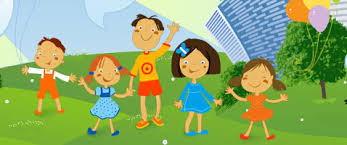 Название Программы:«Планета детства»Направленность программы:Социально-педагогическая,Образовательная Год создания: 2022 г. Срок реализации:1смена (июнь)Названия модулей смен:«Планета детства:Курс на лето!»Возраст воспитанников:от 7 до 17 лет Количество воспитанников за смену:100 детейАвторы/ разработчики программы:Заместитель директора по ВР Аюбова Р.С.Контакты:Телефон: 89634270597  e-mail: ayubova.2022@mail.ruПолное наименование организации:Муниципальное казенное общеобразовательное учреждение «Аверьяновская СОШ»Руководитель организации:Махтаева Зарема ОмаровнаФактический адрес:368814, Кизлярский район, с.Аверьяновка, улица Пархоменко, д.4.Юридический адрес:368814, Кизлярский район, с.Аверьяновка, улица Пархоменко, д.4.Регион:Республика ДагестанСведения об учредителях:Министерство образования и науки Республики Дагестан1.Пояснительная записка …………………………………….1.1.Направленность программы ……………………….………...1.2.Актуальность, педагогическая целесообразность ………….1.3.Цели и задачи программы ………………………..………….1.4.Отличительные особенности… ……………………………1.5.Возраст детей, участвующих в реализации данной  программы1.6.Модель организации лагеря с органом самоуправления детей   1.7.Ожидаемые результаты…………..……………………………...2.Содержание программы ……………………………………2.1.Учебно-тематический план………………………………….2.2.Содержание программ дополнительного образования ……2.3Механизм реализации программы…………………………..3.Формы аттестации и оценочные средства………….…...4.Организационно-педагогические условия реализации программы……………………………………………………4.1Материально-техническое обеспечение программы………...4.2Учебно-методическое и информационное обеспечение…….4.3Нормативно-правовые акты и документы,  на основании которых Составлена программа ……………………………………..4.4Основная и дополнительная литература…………………..ПриложенияПриложение 1. Учебный план………………………….….Приложение 2. Мониторинг периодов…………………..Приложение 3. Технологическая карта…………………Приложение 4. Режим дня……………………………….Приложение 5. План сетка 1 модуля.……………………№п/пНазвание раздела, темыКоличество часовКоличество часовКоличество часовФормы Контроля №п/пНазвание раздела, темыВсегочасовТеория часов Практика часовФормы Контроля 1 день«Добро пожаловать!». Встреча детей, создание отрядов, распределение обязанностей.11Входной контроль, медицинский осмотр1 день«Добро пожаловать!». Ознакомление с планом работы лагеря. Открытие лагеря.11Знакомство с территорией1 день«Добро пожаловать!». Игры на знакомство: «Моя визитка», «три факта», «тайный друг»11Анализ 1 день«Добро пожаловать!». Инструктаж по ТБ11Беседа1 день«Добро пожаловать!». Презентация вожатых 11Презентация в парах1 день«Добро пожаловать!». Игры на свежем воздухе.11Конкурсы2 день«День рождения отряда»Открытие лагеря. Спортивно - игровая программа: «По рекордам Гиннеса»11Наблюдение, подведение итогов2 день«День рождения отряда»Конкурс «Мы за здоровый образ жизни» (Самый фантастический     проект)11Обсуждение 2 день«День рождения отряда»Конкурс рисунков: «Мой друг»11Подведение итогов по рисункам2 день«День рождения отряда»Игры на сплочение ВДК, выявление лидера11Анализ2 день«День рождения отряда»Хит-парад «Разноцветный мир талантов»11Наблюдение, анализ мероприятий3 день«Поднять Паруса!»Профилактические беседы в отрядах по ПДД перед выходом за территорию лагеря.11Сравнительный  анализ, подведение итогов.3 день«Поднять Паруса!»Мастер-класс «Письмо себе»11Работы детей3 день«Поднять Паруса!»Библиотечный час  11Анализ3 день«Поднять Паруса!»Беседа «Внимание – дети!»11Анализ, обсуждение3 день«Поднять Паруса!»Конкурс «Безопасное колесо»11Проведение общелагерного мероприятия4 день «Вперед к новым приключениям!»Ролевая игра: «Организуем самоуправление!».11Работы детей4 день «Вперед к новым приключениям!» Плановая эвакуация при ЧС «Свистать всех наверх!»11Обсуждение, подготовка,репетиция4 день «Вперед к новым приключениям!»Викторина «Своя игра»11Наблюдение, подведение итогов4 день «Вперед к новым приключениям!»Просмотр фильма 11Анализ, обсуждение4 день «Вперед к новым приключениям!»Беседа: «Спички детям не игрушки!»11Анализ, обсуждение5 день «Быстрее, выше, сильнее!»Мастер-класс «Съедобный зоопарк»11Анализ, обсуждение, подведение итогов5 день «Быстрее, выше, сильнее!»Эстафета «Картофельная Спартакиада»11Спортивные мероприятия5 день «Быстрее, выше, сильнее!»Церемония открытия летних малых олимпийских игр «Кубок огня»11Проведение общелагерного мероприятия5 день «Быстрее, выше, сильнее!»Массовка 11Танцы, конкурсы5 день «Быстрее, выше, сильнее!»Беседа: «В здоровом теле, здоровый дух!»11Анализ, обсуждение6 день «День России»Конкурс рисунков на асфальте «Моя Россия!»11Соревнования среди отрядов6 день «День России»Чемпионат по подтягиванию 11Спортивные мероприятия6 день «День России»Мастер-класс «Триколор России»11Работы детей6 день «День России»Викторина: «С чего начинается Родина?» 11Анализ, обсуждение, подведение итогов6 день «День России»Праздничный концерт ко дню России «Флаг шоу» 11Проведение общелагерного мероприятия6 день «День России»Массовка11Танцы конкурсы6 день «День России»Огонек: «О моей Родине»11Анализ, обсуждение7 день «Там, на неведомых дорожках»Мастер-класс (конкурс) на лучшие декорации для сказок 11Конкурс, подведение итогов7 день «Там, на неведомых дорожках»Турнир по шашкам/шахматам11Спортивные мероприятия7 день «Там, на неведомых дорожках»Просмотр фильма «Руслан и Людмила»11Анализ, обсуждение7 день «Там, на неведомых дорожках»Огонек: «Самое красивое сердце»11Анализ, обсуждение8 деньСмеяться разрешается!»Утренняя зарядка от вожатых 11Спортивное мероприятие8 деньСмеяться разрешается!»Конкурсная игра «Путешествие в Каменный век»    11Анализ, подведение итогов8 деньСмеяться разрешается!»Викторина «Светофорик»1   1Конкурсы8 деньСмеяться разрешается!»Мероприятие - Шоу: «Кривое зеркало»11Общелагерное мероприятие, подведение итогов8 деньСмеяться разрешается!»Минутка здоровья «Солнечный ожог. Первая   помощь при ожоге» «Меры доврачебной помощи»11Анализ, обсуждение8 деньСмеяться разрешается!»Географическая викторина «По родной стране»11Анализ, обсуждение9 день «День Нептуна!»Спортивные состязания11Общелагерное мероприятие, подведение итогов9 день «День Нептуна!»Правила поведения на воде в купальный сезон (беседа)11соревнование9 день «День Нептуна!»Библиотечный час11Оздоровительные процедуры9 день «День Нептуна!»Праздник «Быстрее, выше, сильнее!»11Общелагерное мероприятие, подведение итогов9 день «День Нептуна!»Огонек: «Кто для чего рожден?»11Анализ, обсуждение10 день«Инь и Янь»Беседа «История дагестанских  игр» Игра «Подними папаху», Игра «Пастух и овцы» и др.11Мероприятие, подведение итогов10 день«Инь и Янь»Конкурс рисунков: «Рисуем радость»11подведение итогов по рисункам10 день«Инь и Янь»Мастер-класс «Балхарский кувшин»11Работы детей10 день«Инь и Янь»Конкурс «А ну-ка девчонки!»11Конкурс, подведение итогов10 день«Инь и Янь»Турнир «Русский богатырь»11Конкурс, подведение итогов10 день«Инь и Янь»Огонек: «Притча о стакане»11Анализ, обсуждение11 день  «Пересекаем Экватор!»Инструктаж «Безопасность детей при проведении спортивных мероприятий»11Анализ11 день  «Пересекаем Экватор!»Чемпионат по теннису11Соревнование11 день  «Пересекаем Экватор!»Библиотечный час11Анализ11 день  «Пересекаем Экватор!»Театральная постановка «Сказка на новый лад!»11Общелагерное мероприятие, подведение итогов11 день  «Пересекаем Экватор!»Спортивная игра «Поиски клада»11Конкурсы 11 день  «Пересекаем Экватор!»Огонек: «О счастье»11Анализ, обсуждение12 день«День Х. Перезагрузка»Мастер-класс «Кастомизация одежды. Технология тай - дай»11Работы детей12 день«День Х. Перезагрузка»Чемпионат по футболу (финал)11Соревнование12 день«День Х. Перезагрузка»Мастер-класс «Знаки дорожного движения»11Работы детей12 день«День Х. Перезагрузка»Фестиваль агитбригад «Юные инспекторы дорожного движения»11Общелагерное мероприятие, подведение итогов12 день«День Х. Перезагрузка»Массовка11Танцы,конкурсы12 день«День Х. Перезагрузка»Огонек-беседа:  «Безопасность на дороге»11Анализ, обсуждение13 день«В гостях у дяди Федора…»Викторина «Мульти-Пульти»11Наблюдение, подведение итогов13 день«В гостях у дяди Федора…»Мастер-класс: «Город мастеров» (декупаж, соленое тесто, декорирование)11Работы детей13 день«В гостях у дяди Федора…»Чемпионат по Волейболу 11Соревнование13 день«В гостях у дяди Федора…»Просмотр фильма 11Анализ, обсуждение13 день«В гостях у дяди Федора…»Огонек: «О пессимисте и оптимисте»11Анализ, обсуждение14 день «Сохраним память поколений»Минутка здоровья «Привычки бывают разными».11Анализ14 день «Сохраним память поколений»Акция «Сохраним память поколений».11Общелагерное мероприятие, подведение итогов 14 день «Сохраним память поколений»Сюжетно – ролевая игра «Кизляр. Россия. Родина моя».11Общелагерное мероприятие, подведение итогов14 день «Сохраним память поколений»Огонек: «Смысл жизни»11Анализ, обсуждение15 деньЗарница Зарница :а) Футбол (мальчики)б) Прыжки через скакалку (девочки)11Соревнование15 деньЗарницаБиблиотечный час11Анализ, обсуждение15 деньЗарницаОгонек: «Отношение к родителям»11Анализ, обсуждение16 день «День памяти»Мастер-класс «Гвоздика неизвестному солдату»11Работы детей16 день «День памяти»Конкурс рисунков на асфальте «Дорога длинною в жизнь»11Подведение итогов по рисункам16 день «День памяти»Квест- зарница: «Майор Вихрь»11Конкурсы, награждение16 день «День памяти»Вечернее мероприятие Галла-концерт: «От героев былых времен…» 11Мероприятие, подведение итогов16 день «День памяти»Акция «Свеча памяти»11Анализ, обсуждение16 день «День памяти» Тематический огонек: «Помните! о тех кто уже не придет никогда…»11Анализ, обсуждение17 день «Green Peace» (зеленый патруль)Турнир по Дартсу11Соревнование 17 день «Green Peace» (зеленый патруль)КТД «Гостевания»11Кокурсы, обсуждение17 день «Green Peace» (зеленый патруль)Массовка11Танцы, конкурсы17 день «Green Peace» (зеленый патруль)Огонек-беседа: «Береги природу!»11Анализ, обсуждение18 день «Остров Джунглей»Экономическая игра «Робинзонада»11Общелагерное мероприятие, подведение итогов18 день «Остров Джунглей»Аукцион «Сувенир для Деляфроуз»11Подведение итогов 18 день «Остров Джунглей»Фестиваль народов мира «Племя изгоев»11Общелагерное мероприятие, подведение итогов18 день «Остров Джунглей»Просмотр фильма11Анализ, обсуждение18 день «Остров Джунглей»Огонек: «Знай себе цену»11Анализ, обсуждение19 день «Герои спорта»Шляпное сражение 11Конкурсы, игра19 день «Герои спорта»Мастер-класс «Подарок другу»11Работы детей19 день «Герои спорта»Чествование спортсменов Летних малых олимпийских игр/награждение11Анализ, награждение19 день «Герои спорта»Вечернее мероприятие: «НОН – Стоп!»11Общелагерное мероприятие, подведение итогов19 день «Герои спорта»Массовка11Танцы, конкурсы19 день «Герои спорта»Огонек: «Паутина»11Анализ, обсуждение20 день«На заключительных аккордах»Репетиция линейки.11Репетиция 20 день«На заключительных аккордах»Церемония закрытия смены11Общелагерное мероприятие с награждением.20 день«На заключительных аккордах»Вожатский концерт «Куда уходит детство...» 11Общелагерное мероприятие20 день«На заключительных аккордах»Поход к дереву желаний «Желаю себе…» 11Подведение итогов20 день«На заключительных аккордах»Массовка11Танцы, конкурсы21 день «Финальный аккорд»Операция: «Нас тут и не было!»11Подготовка к отъезду21 день «Финальный аккорд»Акция «Письмо в будущее»11Анализ, обсуждение21 день «Финальный аккорд»Прощальный огонек: «А напоследок, я скажу».11Анализ, обсуждениеПрограммы Кружковых студий1 неделя2 неделя3 неделяСтудия ИЗО «Палитра»Как рисовать по технологии тай - дай? Простой рисунок для начинающих.Роспись футболок технологией тай – дай. Боди – арт, технология росписи по коже Отряд волонтеровБеседа с медицинской сестрой «Мой рост, мой вес»Советы по оказанию  медицинской помощи Марафон добрых дел «Сто добрых слов»Открытка для ветеранов труда СБ. Итоговый отчет на мероприятии «Судьба человека»№ФИО сотрудника Должность в лагереМахтаева Зарема ОмаровнаНачальник лагеряДжамалудинова П. М.Воспитатели Манилова А.М.Старшая вожатаяМагомедтагирова Н.А.Воспитатели Гасанова А. Р.Воспитатели Старишко Н. И.Воспитатели Абдулгалимова З. Р.Воспитатели Муталибова И. Э.Воспитатели Гаджиева А.Н.Воспитатели Нуградинова З. И.Воспитатели Исакова И.Ж.Воспитатели Габибуллаева Л.М.Воспитатели Аюбова Р.С.Воспитатели Дмитриенко Н.А.ВоспитателиДмитриенко Т.В.Воспитатели Махтаева Зулайхат АбакаровнаповарМуртазалиева Зайнаб БагаудиновнаповарМаллаева Залму Гусейновнакухонный рабочийСулейманова Сиржанат Омаровнауборщик по служ. пом.Сурхаева Патимат Шейхахмедовнауборщик по служ. пом.№ дня Задачи Содержание Формы Предполагаемый результат 1.Познакомить детей друг с другом и сотрудниками лагеря; формирование навыков конструктивного общения«День знакомства» «Добро пожаловать» Встреча детей, формирование отрядов, игры на знакомство, презентация отрядов, составление соглашений, презентация эмблем отрядов.Формирование первоначальной базы данных о характерах и способностях детей. Создание коллектива. Выработка и принятие общих норм и требований.2.Заложить основы игры-путешествия, заинтересовать детей; определение перспектив совместной жизни отряда.Старт игры «Здравствуй лагерь»сбор группы. Старт – линейка, знакомство с картой, игры на сплочение, муз.занятие, «Раскрасим карту»,  составляем режим лагерного дня.Дети должны познакомиться с игрой- путешествием, поиграть и сплотиться.3.Приобщить детей к традициям лагеря, духовно-нравственное воспитание, выявить таланты и творческие способности детей.Игра-путешествие –«Тропа доверия»Экскурсия  по ЛАГЕРЮ с игровыми остановками: на спортплощадке,  столовой Дети включены в конкретную, творческую, доступную для каждого деятельность, знакомятся с людьми в лагере.4.Помочь ребятам разобраться в своём «Я», закрепить желание развивать свои способности.«Про тебя самого»Сбор разговор «Я о себе», оформляем свою ладошку, книга рекордов ГиннессаДети ощутят собственную значимость, укрепится дружба и уважение детей друг к другу, достижение комфортности для каждого ребенка.5.Развить интерес к истории семьи, её родословной, содействовать сплочению семьи, стимулировать нравственно ценностные мотивы поведения«Твой дом, твоя семья»«Моя семья»«Счастлив тот, кто счастлив дома»Сбор – разговор «Моя семья», создание родословного древа, «Как не обижать взрослых», игра « Дочки – матери», картинная галерея «Портрет моей семьи»Дети знакомят друзей со своей семьей.рассказывают об успехах и традициях семьи.ЦельНазвание методики Назначение методики Изучение нравственных ценностей и направленности личности детей и подростков. Познай себя.1.Живая анкета «Давай познакомимся»2.Анкета «Цветок»3.Анкеты «Семь желаний», «Самый-самый», «Самооценка», «Кто Я?», Рисуночный тест «Какой Я?4.Рисунок-образПолучение первичной информации о ребёнке.Получение информации о качествах и поступках через его самохарактеристику. Изучение направленности ребёнка, самооценки, черт характера.ЦельНазвание методикиНазначение методикиИзучение временного детского коллектива, эмоционального самочувствия ребёнка и группы в целом.1.Мониторинг-картаПолучение условной оценки степени развития коллектива на «сегодня».Выявление эмоционального состояния ребёнка.ЦельНазвание методикиНазначение методикиПодведение итогов 1.Игра «Чудо-дерево» 2.Рейтинг личностного роста3.Анкета «Согласен - не согласен»Получение информации о том, почему понравилось (не понравилось ) в лагере.Анализ и отражение детей в отрядных и лагерных делах.8.008.20Встреча детейМы рады вам!ЗарядкаЧтобы быть весь день в порядке, надо делать всем зарядку!8.208.45Утренняя линейка «Пора, пора! На линейку, детвора!» (объявление плана работы на день)8.459.30ЗавтракКаша, чай, кусочек сыра –вкусно, сыто и красиво.9.3012.00Подвижные игры, мероприятия, отрядные мероприятияВместе с отрядом сил не жалей, пой, танцуй, рисуй и клей!12.0013.00ОбедНас столовая зовёт,суп отличный и компот.13.0014.00Кружковая работаСпортивные мероприятия14.00Уход домойДо свидания! До новых встреч!                 План-сетка мероприятий (1 смены)  «Планета детства: Курс на Лето!»                 План-сетка мероприятий (1 смены)  «Планета детства: Курс на Лето!»                 План-сетка мероприятий (1 смены)  «Планета детства: Курс на Лето!»                 План-сетка мероприятий (1 смены)  «Планета детства: Курс на Лето!»                 План-сетка мероприятий (1 смены)  «Планета детства: Курс на Лето!»                 План-сетка мероприятий (1 смены)  «Планета детства: Курс на Лето!»«Утверждаю»Директор МКОУ «Аверьяновская СОШ»Махтаева З.О. _____________«___»__________2022 г. «Утверждаю»Директор МКОУ «Аверьяновская СОШ»Махтаева З.О. _____________«___»__________2022 г. 1 день«Добро пожаловать!»2 день«День рождения отряда»3 день«Поднять Паруса!»4 день«Вперед к новым приключениям!»5 день«Быстрее, выше, сильнее!»6 день«День России»6 день«День России»7 день«Там на неведомых дорожках»Встреча детей, создание отрядов, распределение обязанностей.Ознакомление с планом работы лагеря. Открытие лагеря.Игры на знакомство: «Моя визитка», «три факта», «тайный друг»Инструктаж по ТБПрезентация вожатых Игры на свежем воздухе.Открытие лагеря. Спортивно - игровая программа: «По рекордам Гиннеса»Конкурс «Мы за здоровый образ жизни» (Самый фантастический     проект)Конкурс рисунков: «Мой друг»Игры на сплочение ВДК, выявление лидераХит-парад «Разноцветный мир талантов»Профилактические беседы в отрядах по ПДД перед выходом за территорию лагеря.Мастер-класс «Письмо себе»Библиотечный час  Беседа «Внимание – дети!»Конкурс «Безопасное колесо»Ролевая игра: «Организуем самоуправление!». Плановая эвакуация при ЧС «Свистать всех наверх!»Викторина «Своя игра»Просмотр фильма Беседа: «Спички детям не игрушки!»Мастер-класс «Съедобный зоопарк»Эстафета «Картофельная Спартакиада»Церемония открытия летних малых олимпийских игр «Кубок огня»Массовка Беседа: «В здоровом теле, здоровый дух!»Конкурс рисунков на асфальте «Моя Россия!»Чемпионат по подтягиванию Мастер-класс «Триколор России»Викторина: «С чего начинается Родина?» Праздничный концерт ко дню России «Флаг шоу» МассовкаОгонек: «О моей Родине»Конкурс рисунков на асфальте «Моя Россия!»Чемпионат по подтягиванию Мастер-класс «Триколор России»Викторина: «С чего начинается Родина?» Праздничный концерт ко дню России «Флаг шоу» МассовкаОгонек: «О моей Родине»Мастер-класс (конкурс) на лучшие декорации для сказок Турнир по шашкам/шахматамПросмотр фильма «Руслан и Людмила»Огонек: «Самое красивое сердце»8 деньСмеяться разрешается!»9 день«День Нептуна!»10 день«Инь и Янь»11 день«Пересекаем Экватор!»12 день«День Х. Перезагрузка»13 день«В гостях у дяди Федора…»13 день«В гостях у дяди Федора…»14 день«Сохраним память поколений»Утренняя зарядка от вожатых Конкурсная игра «Путешествие в Каменный век»Викторина «Светофорик»Мероприятие - Шоу: «Кривое зеркало»Минутка здоровья «Солнечный ожог. Первая   помощь при ожоге» «Меры доврачебной помощи»Географическая викторина «По родной стране»Спортивные состязанияПравила поведения на воде в купальный сезон (беседа)Библиотечный часПраздник «Быстрее, выше, сильнее!»Огонек: «Кто для чего рожден?»Беседа «История дагестанских  игр» Игра «Подними папаху», Игра «Пастух и овцы» и др.Конкурс рисунков: «Рисуем радость»Мастер-класс «Балхарский кувшин»Конкурс «А ну-ка девчонки!»Турнир «Русский богатырь»Огонек: «Притча о стакане»Инструктаж «Безопасность детей при проведении спортивных мероприятий»Чемпионат по теннисуБиблиотечный часТеатральная постановка «Сказка на новый лад!»Спортивная игра «Поиски клада»Огонек: «О счастье»Мастер-класс «Кастомизация одежды. Технология тай - дай»Чемпионат по футболу (финал)Мастер-класс «Знаки дорожного движения»Фестиваль агитбригад «Юные инспекторы дорожного движения»МассовкаОгонек-беседа:  «Безопасность на дороге»Викторина «Мульти-Пульти»Мастер-класс: «Город мастеров» (декупаж, соленое тесто, декорирование)Чемпионат по Волейболу Просмотр фильма Огонек: «О пессимисте и оптимисте»Викторина «Мульти-Пульти»Мастер-класс: «Город мастеров» (декупаж, соленое тесто, декорирование)Чемпионат по Волейболу Просмотр фильма Огонек: «О пессимисте и оптимисте»Минутка здоровья «Привычки бывают разными».Акция «Сохраним память поколений».Сюжетно – ролевая игра «Кизляр. Россия. Родина моя». Огонек: «Смысл жизни»15 деньЗарница16 день«День памяти»17 день«Grean Peace»18 день«Остров Джунглей»19 день«Герои спорта»20 день«На заключительных аккордах»20 день«На заключительных аккордах»21 день«Финальный аккорд» Зарница :а) Футбол (мальчики)б) Прыжки через скакалку (девочки)Библиотечный часОгонек: «Отношение к родителям»Мастер-класс «Гвоздика неизвестному солдату»Конкурс рисунков на асфальте «Дорога длинною в жизнь»Квест- зарница: «Майор Вихрь»Вечернее мероприятие Галла-концерт: «От героев былых времен…» Акция «Свеча памяти» Тематический огонек: «Помните! о тех кто уже не придет никогда…»Турнир по ДартсуКТД «Гостевания»МассовкаОгонек-беседа: «Береги природу!»Экономическая игра «Робинзонада»Аукцион «Сувенир для Деляфроуз»Фестиваль народов мира «Племя изгоев»Просмотр фильмаОгонек: «Знай себе цену»Шляпное сражениеМастер-класс: «Подарок другу»Церемония чествования спортсменов МОИ: «Кубок огня»Конкурсная программа:«НОН-Стоп!» МассовкаОгонек: «Паутинка»Репетиция линейки.Церемония закрытия сменыВожатский концерт «Куда уходит детство...» Поход к дереву желаний «Желаю себе…» МассовкаРепетиция линейки.Церемония закрытия сменыВожатский концерт «Куда уходит детство...» Поход к дереву желаний «Желаю себе…» МассовкаОперация: «Нас тут и не было!»Акция «Письмо в будущее»Прощальный огонек: «А напоследок, я скажу».